A RETOURNER DANS VOTRE DOSSIER DE CANDIDATURE 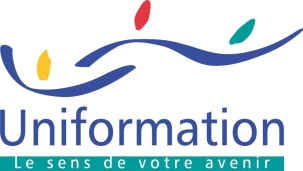 Annexe 1 : Fiche de présentation de l’organisme de formationNous vous remercions de respecter le cadre qui suit, contenus et ordre de présentation.Ce document (2-3 pages maximum). La fiche pédagogique, la fiche tarifaire et le(s) CV simplifié(s) du ou des formateur(s) devront être remplies pour chaque action de formation.